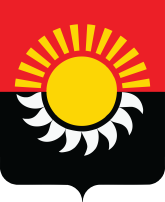 РОССИЙСКАЯ ФЕДЕРАЦИЯКемеровская область-КузбассОсинниковский городской округ Кемеровской области- КузбассаСовет народных депутатов Осинниковского городского округаРЕШЕНИЕ«26» января 2023г.					                                    №359-МНА                                                                                    принято на заседании  Совета  народных 							депутатов Осинниковского городского 								округа «26» января 2023 года  О внесении изменений в Решение Совета народных депутатов Осинниковского городского округа от 29 апреля 2021  года №175-МНА «Об утверждении Положения о денежном содержании муниципальных служащих и лиц, осуществляющих техническое обеспечение деятельности органов местного самоуправления, в Осинниковском городском округе Кемеровской области - Кузбасса»	В соответствии с Федеральным законом от 06 октября 2003 года  № 131-ФЗ «Об общих принципах организации местного самоуправления в Российской Федерации», Законом Кемеровской области от 30 июня 2007года  № 103-ОЗ «О некоторых вопросах прохождения муниципальной службы»,  Постановлением Правительства Кемеровской области-Кузбасса от 02 ноября 2022 года №719 «Об увеличении фондов оплаты труда работников государственных учреждений Кемеровской области-Кузбасса», руководствуясь  статьей 29 Устава Осинниковского городского округа Кемеровской области - Кузбасса, Совет народных депутатов Осинниковского городского округа решил:	1. Внести в решение Совета народных депутатов Осинниковского городского округа от 29 апреля 2021 года №175-МНА «Об утверждении Положения о денежном содержании муниципальных служащих и лиц, осуществляющих техническое обеспечение деятельности органов местного самоуправления, в Осинниковском городском округе Кемеровской области - Кузбасса» следующие изменения:	1.1. в Приложении  к Решению «Положение о денежном содержании муниципальных служащих и лиц, осуществляющих техническое обеспечение деятельности органов местного самоуправления, в Осинниковском городском округе Кемеровской области - Кузбасса» (далее - Положение):	1.1.1. в Приложении № 1  к  Положению  в разделе «Должности муниципальной службы, учреждаемые для  обеспечения исполнения полномочий администрации Осинниковского городского округа» после  строки:«                                                                                                                                                         »дополнить строкой следующего содержания:«                                                                                                                                                      ».2.Направить настоящее Решение Главе Осинниковского городского округа для подписания и официального опубликования.	3.Опубликовать настоящее Решение в газете «Время и жизнь».	4.Настоящее Решение вступает в силу со дня опубликования.Председатель Совета народных депутатовОсинниковского городского округа                                                              Н.С. КоваленкоГлава Осинниковского городского округа                                                                                            И.В. Романов старшаяГлавный специалист по военно-мобилизационной подготовке11957,00старшаяГлавный специалист по режиму секретности11957,00